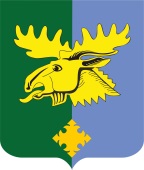 Совет депутатов муниципального образования«Важинское городское поселениеПодпорожского муниципального районаЛенинградской области»(четвертого созыва)РЕШЕНИЕ от __________________ 2022 года № __О бюджете муниципального образования «Важинского городского поселения Подпорожского муниципального образования Ленинградской области» на 2023 год и на плановый период 2024 и 2025 Статья 1. Основные характеристики бюджета муниципального образования «Важинское городское поселение Подпорожского муниципального района Ленинградской области» на 2023 год и плановый период 2024 и 2025 годов1. Утвердить основные характеристики бюджета муниципального образования «Важинское городское поселение Подпорожского муниципального района Ленинградской области» на 2023 год:прогнозируемый общий объем доходов бюджета муниципального образования «Важинское городское поселение Подпорожского муниципального района Ленинградской области» в сумме 40 370,9 тыс. руб.;общий объем расходов бюджета муниципального образования «Важинское городское поселение Подпорожского муниципального района Ленинградской области» в сумме 40 307,9 тыс. руб.2. Утвердить основные характеристики бюджета муниципального образования «Важинское городское поселение Подпорожского муниципального района Ленинградской области» на плановый период 2024 и 2025 годов:прогнозируемый общий объем доходов бюджета муниципального образования «Важинское городское поселение Подпорожского муниципального района Ленинградской области» на 2024 год в сумме 37 740,9 тыс. руб. и на 2025 год в сумме 35 269,3 тыс. руб.;общий объем расходов бюджета муниципального образования «Важинское городское поселение» на 2024 год в сумме 37 740,9 тыс. руб., в том числе условно утвержденные расходы в сумме 692,880 тыс. руб. и на 2025 год в сумме тыс. руб., в том числе условно утвержденные расходы в сумме1 452,060 тыс. руб.Статья 2. Доходы бюджета муниципального образования «Важинское городское поселение Подпорожского муниципального района Ленинградской области» 1. Утвердить прогнозируемые поступления доходов муниципального образования «Важинское городское поселение Подпорожского муниципального района Ленинградской области» на 2023 год и на плановый период 2024-2025 год согласно Приложению №1.2. Утвердить в пределах общего объема доходов бюджета муниципального образования «Важинское городское поселение Подпорожского муниципального района Ленинградской области», утвержденного статьей 1 настоящего решения, объем межбюджетных трансфертов, получаемых из других бюджетов бюджетной системы Российской Федерации, на 2023 год и на плановый период 2024-2025 год согласно Приложению №2.3. Установить, что задолженность по отмененным налогам и сборам, зачисляется в бюджет муниципального образования «Важинское городское поселение Подпорожского муниципального района Ленинградской области».            4. Установить нормативы распределения поступлений, не утвержденные Бюджетным кодексом Российской Федерации, Федеральными законами и законами субъектов Российской Федерации, в размере 100 процентов в бюджет муниципального образования «Важинское городское поселение Подпорожского муниципального района Ленинградской области» по следующим видам доходов:- прочие доходы от оказания платных услуг (работ) получателями средств бюджетов городских поселений;- прочие доходы от компенсации затрат бюджетов городских поселений;- прочие неналоговые доходы бюджетов городских поселений;- невыясненные поступления, зачисляемые в бюджеты городских поселений,- инициативные платежи, зачисляемые в бюджеты городских поселений.- прочие неналоговые доходы бюджетов городских поселений в части невыясненных поступлений, по которым не осуществлен возврат (уточнение) не позднее трех лет со дня их зачисления на единый счет бюджета.Статья 3. Бюджетные ассигнования бюджета муниципального образования «Важинское городское поселение Подпорожского муниципального района Ленинградской области»1. Утвердить:распределение бюджетных ассигнований по целевым статьям (муниципальным программам Важинского городского поселения и непрограммным направлениям деятельности), группам видов расходов, разделам и подразделам классификации расходов бюджета муниципального образования «Важинское городское поселение Подпорожского муниципального района Ленинградской области» на 2023 год и на плановый период 2024 и 2025 годов согласно Приложению №3;распределение бюджетных ассигнований по разделам, подразделам классификации расходов бюджета муниципального образования «Важинское городское поселение Подпорожского муниципального района Ленинградской области» на 2023 год и на плановый период 2024 и 2025 годов в согласно Приложению №4;ведомственную структуру расходов бюджета муниципального образования «Важинское городское поселение Подпорожского муниципального района Ленинградской области» на 2023 год и на плановый период 2024 и 2025 годов согласно Приложению №5.2. Утвердить в бюджете муниципального образования «Важинское городское поселение Подпорожского муниципального района Ленинградской области» общий объем бюджетных ассигнований на исполнение публичных нормативных обязательств:на 2023 год в сумме 638, 813 тыс. руб.,на 2024 год в сумме 638,813 тыс. руб., на 2025 год в сумме 638,773 тыс. руб.3. Утвердить в бюджете муниципального образования «Важинское городское поселение Подпорожского муниципального района Ленинградской области» резервный фонд Администрации муниципального образования «Важинское городское поселение Подпорожского муниципального района Ленинградской области»:на 2023 год в сумме 50,0 тыс. руб.,на 2024 год в сумме 50,0 тыс. руб.,на 2025 год в сумме 50,0 тыс. руб.Установить, что средства резервного фонда Администрации муниципального образования «Важинское городское поселение Подпорожского муниципального района Ленинградской области» распределяются в соответствии с правовыми актами Администрации муниципального образования «Важинское городское поселение Подпорожского муниципального района Ленинградской области». 4. Утвердить объем бюджетных ассигнований дорожного фонда муниципального образования «Важинское городское поселение Подпорожского муниципального района Ленинградской области»: на 2023 год в сумме 2 095,5 тыс. руб.;на 2024 год в сумме 1 095,5 тыс. руб.;на 2025 год в сумме 1 095,5 тыс. руб. 5. Установить, что в порядках, установленных нормативными правовыми актами Администрации муниципального образования «Важинское городское поселение Подпорожского муниципального района Ленинградской области», предоставляются субсидии юридическим лицам (за исключением субсидий муниципальным учреждениям), индивидуальным предпринимателям, а также физическим лицам – производителям товаров, работ, услуг, в случаях, установленных Приложением №6.6. Установить, что в порядке, установленном нормативными правовыми актами Администрации муниципального образования ««Важинское городское поселение Подпорожского муниципального района Ленинградской области», предоставляются субсидии некоммерческим организациям (не являющимися государственными (муниципальными) учреждениями) в случаях, установленных Приложением №7.7. Установить, что в соответствии с пунктом 8 статьи 217 Бюджетного кодекса Российской Федерации и статьи Решения Совета депутатов Важинского городского поселения от «Об утверждении Положения о бюджетном процессе в муниципальном образовании «Важинское городское поселение Подпорожского муниципального района Ленинградской области», в ходе исполнения настоящего решения изменения в сводную бюджетную роспись бюджета вносятся по следующим основаниям, связанным с особенностями исполнения бюджета муниципального образования «Важинское  городское поселение Подпорожского муниципального района Ленинградской области», без внесения изменений в настоящее решение:        в случаях образования, переименования, реорганизации, ликвидации органов местного самоуправления, перераспределения их полномочий, а также проведения иных мероприятий по совершенствованию структуры органов местного самоуправления, в пределах общего объема средств, предусмотренных настоящим решением на обеспечение их деятельности;         в случаях создания (реорганизации) муниципального учреждения перераспределения бюджетных ассигнований в пределах общего объема бюджетных ассигнований, предусмотренных настоящим решением главному распорядителю бюджетных средств бюджета муниципального образования «Важинское городское поселение Подпорожского муниципального района Ленинградской области»;         в случаях распределения средств целевых межбюджетных трансфертов (и их остатков) из  других видов бюджетов на осуществление отдельных целевых расходов на основании федеральных законов и (или) правовых актов Президента Российской Федерации и Правительства Российской Федерации, областных законов Ленинградской области и (или) правовых актов Правительства Ленинградской области, а также заключенных соглашений;      в случаях перераспределения бюджетных ассигнований на сумму, необходимую для выполнения условий софинансирования, установленных для получения субсидий, предоставляемых бюджету муниципального образования «Важинское городское поселение Подпорожского муниципального района Ленинградской области» из федерального бюджета и (или) областного бюджета Ленинградской области;       в случаях перераспределения бюджетных ассигнований в целях выполнения условий соглашений по предоставлению субсидий и иных межбюджетных трансфертов из областного бюджета Ленинградской области;        в случаях перераспределения бюджетных ассигнований в пределах общего объема средств, предусмотренных настоящим решением для финансирования муниципальной программы Важинского городского поселения, после внесения изменений в муниципальную программу Важинского городского поселения.       в случаях внесения Министерством финансов Российской Федерации изменений в Порядок формирования и применения кодов бюджетной классификации Российской Федерации в, а также приведения в соответствие с разъяснениями Министерства финансов Российской Федерации по применению бюджетной классификации Российской Федерации;       в случаях перераспределения бюджетных ассигнований между муниципальными программами Важинского городского поселения в пределах общего объема средств, предусмотренных настоящим решением главному распорядителю бюджетных средств бюджета муниципального образования «Важинское городское поселение Подпорожского муниципального района Ленинградской области» после внесения изменений в муниципальные программы Важинского городского поселения;       в случаях нарушения условий договоров (соглашений) о предоставлении субсидий  и иных межбюджетных трансфертов бюджетам муниципальных образований Ленинградской области из областного бюджета Ленинградской области перераспределение бюджетных ассигнований в пределах общего объема бюджетных ассигнований, предусмотренных настоящим решением главному распорядителю бюджетных средств бюджета муниципального образования «Важинское городское поселение Подпорожского муниципального района Ленинградской области»;       в случаях исполнения актов уполномоченных органов и должностных лиц по делам об административных правонарушениях, предусматривающих уплату штрафов  (в том числе административных), пеней (в том числе за несвоевременную уплату налогов и сборов), перераспределение бюджетных ассигнований в пределах общего объема бюджетных ассигнований, предусмотренных главному распорядителю бюджетных средств бюджета муниципального образования «Важинское городское поселение Подпорожского муниципального района Ленинградской области»;в случаях получения уведомлений о предоставлении целевых межбюджетных трансфертов из областного бюджета, а также получения безвозмездных поступлений от физических и юридических лиц на финансовое обеспечение дорожной деятельности, приводящих к изменению бюджетных ассигнований дорожного фонда муниципального образования «Важинское городское поселение Подпорожского муниципального района Ленинградской области»;в случаях перераспределения бюджетных ассигнований на сумму, необходимую для уплаты налогов и иных обязательных платежей в бюджеты бюджетной системы Российской Федерации органами местного самоуправления и муниципальными учреждениями, в пределах общего объема бюджетных ассигнований, предусмотренных главному распорядителю средств бюджета муниципального образования «Важинское городское поселение Подпорожского муниципального района Ленинградской области» в текущем финансовом году;в случае перераспределения бюджетных ассигнований на финансовое обеспечение мероприятий, связанных с предотвращением влияния ухудшения геополитической и экономической ситуации на развитие отраслей экономики, с профилактикой и устранением последствий распространения новой коронавирусной инфекции (COVID-19), в соответствии с муниципальными правовыми актами Важинского городского поселения.Статья 4. Особенности установления отдельных расходных обязательств и использования бюджетных ассигнований на обеспечение деятельности органов местного самоуправления и муниципальных учреждений муниципального образования «Важинское городское поселение Подпорожского муниципального района Ленинградской области» 1. Установить, что для расчета должностных окладов  работников муниципальных учреждений муниципального образования «Важинское городское поселение»  за календарный месяц или за выполнение установленной нормы труда в порядке, установленном нормативными правовыми актами муниципального образования «Важинское  городское поселение Подпорожского муниципального района Ленинградской области» в сфере оплаты труда работников муниципальных учреждений муниципального образования «Важинское городское поселение Подпорожского муниципального района Ленинградской области» с 1 января 2023 года применяется расчетная величина в размере 10 755,0 рублей, с 1 сентября 2023 года применяется расчетная величина в размере 11 725,0 рублей.2.Утвердить размер индексации ежемесячного денежного вознаграждения по муниципальным должностям, месячных должностных окладов муниципальных служащих, а также месячных должностных окладов работников, замещающих должности, не являющимися должностями муниципальной службы, в 1,09 раза с 1 сентября 2023 года.3. Утвердить размер индексации пенсии за выслугу лет лицам, замещавшим муниципальные должности муниципальной службы Подпорожского городского поселения, должности муниципальной службы Подпорожского городского поселения, в 1,09 раза с 1 сентября 2023 года.   4. Утвердить расходы на обеспечение деятельности Администрации муниципального образования «Важинское городское поселение Подпорожского муниципального района Ленинградской области»:на 2023 год в сумме7 153,3 тыс. руб.;на 2024 год в сумме 7 720,0тыс. руб.;на 2025 год в сумме 7 910,0 тыс. руб.Статья 5. Межбюджетные трансферты 1.Утвердить иные межбюджетные трансферты из бюджета Важинского городского поселения бюджету Подпорожского муниципального района на осуществление полномочий контрольно-счетной комиссии Важинского городского поселения по осуществлению внешнего муниципального финансового контроля на 2023 год и на плановый период 2024 и 2025 годов согласно Приложению №8.2. Утвердить порядок предоставления иных межбюджетных трансфертов из бюджета Важинского городского поселения бюджету Подпорожского муниципального района на осуществление полномочий контрольно-счетной комиссии Важинского городского поселения по осуществлению внешнего муниципального финансового контроля на 2023 год и на плановый период 2024 и 2025 годов согласно Приложению №9.Статья 7. Муниципальный внутренний долг муниципального образования «Важинское городское поселение Подпорожского муниципального района Ленинградской области». Муниципальные внутренние заимствования муниципального образования «Важинское городское поселение Подпорожского муниципального района Ленинградской области».1. Установить верхний предел муниципального внутреннего долга муниципального образования «Важинское городское поселение Подпорожского муниципального района Ленинградской области» на 1 января 2024 года в сумме 0 тыс. руб., на 1 января 2025 года – 0 тыс. руб., на 1 января 2026 года – 0 тыс. руб.Статья 8. Источники внутреннего финансирования дефицита бюджета муниципального образования «Важинское городское поселение Подпорожского муниципального района Ленинградской области» Утвердить источники внутреннего финансирования дефицита бюджета муниципального образования «Важинское городское поселение Подпорожского муниципального района Ленинградской области» на 2023 год и на плановый период 2024 и 2025 годов согласно Приложению №10.Глава муниципального образования                                                                    Ю.А. КощеевПриложение 1  к решению Совета депутатовМО «Важинское городское поселение»от  .12.2022 года № Прогнозируемые поступления доходов бюджета муниципального образования «Важинское городское поселение Подпорожского муниципального района Ленинградской области» на 2023 год и плановый период 2024-2025 годыПриложение 2  к решению Совета депутатовМО «Важинское городское поселение»от.12.2022 года № Объем межбюджетных трансфертов, получаемых из других бюджетов бюджетнойсистемы Российской Федерации, на 2023 год и на плановый период 2024 и 2025 годовПриложение 8                                                                                 Утверждено решением Совета депутатов                                                                                  Важинского городского поселения                                                                    от   декабря 2022 года №  ИНЫЕ МЕЖБЮДЖЕТНЫЕ ТРАНСФЕРТЫна осуществление полномочий Важинского городского поселения контрольно-счетной комиссии по осуществлению внешнего муниципального финансового контроля на 2023 год и на плановый период 2024 и 2025 годов                                                                                                                                  тыс. руб.                                                                                                Приложение № 9                                                                                   утверждено решением Совета депутатов                                                Важинского городского поселения                                                                                      от декабря 2022 года № Порядокпредоставления иных межбюджетных трансфертов из бюджета Важинского городского поселения бюджетуПодпорожского муниципального района на осуществление полномочийконтрольно - счетной комиссии Важинского городского поселенияпо осуществлению внешнего муниципального финансового контроля на 2023 год и на плановый период 2024 и 2025 годов 1. В соответствии со статьей 142.5 Бюджетного кодекса Российской Федерации настоящий порядок определяет условия и процедуру предоставления иных межбюджетных трансфертов из бюджета Важинского городского поселения бюджету Подпорожского муниципального района в связи с передачей контрольно-счетной комиссии МО «Подпорожский муниципальный район» полномочий контрольно-счетной комиссии МО «Важинское городское поселение» по осуществлению внешнего муниципального финансового контроля  (далее по тексту – межбюджетные трансферты.)2. Условием предоставления межбюджетных трансфертов является решение Совета депутатов Важинского городского поселения от 07.02.2012 года № 3 «О передаче полномочий контрольного органа Важинского городского поселения» и Соглашения о передаче Контрольно-счетной комиссии МО «Подпорожский муниципальный район» полномочий контрольно – ревизионной комиссии МО «Важинское городское поселение» по осуществлению внешнего муниципального финансового контроля (далее по тексту – переданные полномочия)3.Межбюджетные трансферты передаются на организацию исполнения переданных полномочий МО «Подпорожский муниципальный район» в соответствии с Методикой расчета объема межбюджетных трансфертов на организацию исполнения переданных полномочий (приложение).4.Объем межбюджетных трансфертов на организацию исполнения переданных полномочий по осуществлению внешнего муниципального финансового контроля предусматривается в соответствии с Соглашением о передаче вышеуказанных   полномочий.  5. Главным распорядителем средств межбюджетных трансфертов является Администрация МО «Подпорожский муниципальный район».6. Администрация МО «Важинское городское поселение» из бюджета перечисляет межбюджетные трансферты в бюджет МО «Подпорожский муниципальный район» в соответствии с Соглашением о передаче вышеуказанных полномочий в пределах бюджетных ассигнований и лимитов бюджетных обязательств, утвержденных на эти цели в бюджете Важинского городского поселения. За декабрь межбюджетные трансферты перечисляются не позднее 20 декабря.7. Межбюджетные трансферты могут быть использованы только с целью осуществления переданных полномочий.8. Ответственность за нецелевое использование межбюджетных трансфертов, несоблюдение настоящего порядка несет Администрация Подпорожского муниципального района.9. В случае нецелевого использования межбюджетные трансферты подлежат возврату в бюджет Важинского городского поселения в установленном действующим законодательством порядке.10. Контроль за целевым использованием межбюджетных трансфертов и соблюдением настоящего Порядка осуществляет администрация МО «Подпорожский муниципальный район». Приложение Методика расчета объема межбюджетных трансфертовна организацию исполнения переданных полномочийОбъем межбюджетных трансфертов на соответствующий финансовый год определяется по формуле: Н = (Н1  +  Н2)  Х  И, гдеН - общий объем межбюджетных трансфертов на соответствующий финансовый год;Н1 – объем межбюджетных трансфертов на оплату труда с начислениями исходя из доли рабочего времени, затраченного на осуществление указанных полномочий работниками контрольно-счетной комиссии муниципального района, осуществляющих переданные полномочия;Н2 – объем межбюджетных трансфертов на иные затраты, в размере 20 процентов от фонда оплаты труда;И – индекс-дефлятор, применяемый при расчете бюджета Никольского городского поселения на соответствующий финансовый год. Приложение 10 к решению Совета депутатов МО «Важинское городское поселение»от                        2022 года №   Источники внутреннего финансирования дефицита бюджетамуниципального образования  «Важинское городское поселение Подпорожского муниципального района Ленинградской области» на 2023 год и на плановый период 2024 и 2025 годовКод бюджетной классификацииИсточники доходовСумма  тыс. руб.Сумма  тыс. руб.Сумма  тыс. руб.Код бюджетной классификацииИсточники доходов2023 год2024 год2025 годНАЛОГОВЫЕ ДОХОДЫ8 975,19 387,79 731,01 01 00000 00 0000 000НАЛОГИ НА ПРИБЫЛЬ, ДОХОДЫ4 296,04 600,74 904,01 01 02000 01 0000 110Налог на доходы физических лиц4 296,04 600,74 904,01 03 00000 00 0000 000НАЛОГИ НА ТОВАРЫ (РАБОТЫ, УСЛУГИ), РЕАЛИЗУЕМЫЕ НА ТЕРРИТОРИИ РОССИЙСКОЙ ФЕДЕРАЦИИ 2 211,12 303,002 326,001 03 02000 01 0000 110Акцизы по подакцизным товарам (продукции), производимым на территории Российской Федерации2 211,12 303,002 326,001 06 00000 00 0000 000НАЛОГИ НА ИМУЩЕСТВО2 805,02 845,02 875,01 06 01000 00 0000 110Налог на имущество физических лиц295,0298,0301,01 06 01030 13 0000 110Налог на имущество физических лиц, взимаемый по ставкам, применяемым к объектам налогообложения, расположенным в границах городских поселений295,0298,0301,01 06 06000 00 0000 110Земельный налог2 813,02 176,02 190,01 06 06030 00 0000 110Земельный налог с организаций1 850,01 855,01 860,01 06 06043 13 0000 110Земельный налог с физических лиц, обладающих земельным участком, расположенным в границах городских поселений313,0321,0330,01 08 00000 00 0000 000ГОСУДАРСТВЕННАЯ ПОШЛИНА10,010,010,01 08 04020 01 0000 110Государственная пошлина за совершение нотариальных действий должностными лицами органов местного самоуправления, уполномоченными в соответствии с законодательными актами Российской Федерации на совершение нотариальных действий10,010,010,0НЕНАЛОГОВЫЕ ДОХОДЫ2 501,02 500,02 500,01 11 00000 00 0000 000Доходы от использования имущества, находящегося в государственной и муниципальной собственности2 100,02 100,02 100,01 11 05000 00 0000 120Доходы, получаемые в виде арендной либо иной платы за передачу в возмездное пользование государственного и муниципального имущества (за исключением имущества бюджетных и автономных учреждений, а также имущества государственных и муниципальных унитарных предприятий, в т.ч. казенных)1 700,01 700,0 1 700,0в том числе1 11 05013 13 0000 120Доходы, получаемые в виде арендной платы за земельные участки, государственная собственность на которые не разграничена и которые расположены в границах городских поселений, а также средства от продажи права на заключение договоров аренды указанных земельных участков1 000,01 000,01 000,0111 05075  13 0000 120Доходы от сдачи в аренду имущества, составляющего казну городских поселений (за исключением земельных участков)700,0700,0700,01 11 09000 00 0000 120Прочие доходы от использования имущества и прав, находящихся в государственной и муниципальной собственности (за исключением имущества бюджетных и  автономных учреждений, а также имущества государственных и муниципальных унитарных предприятий, в т.ч. казенных)400,0400,0400,01 11 09045 13 0000 120Прочие поступления от использования имущества, находящегося в собственности городских поселений (за исключением имущества муниципальных бюджетных и автономных учреждений, а также имущества муниципальных унитарных предприятий, в том числе казенных)(плата за найм)400,0400,0400,01 14 00000 00 0000 000Доходы от продажи материальных и нематериальных активов400,0400,0400,01 14 06000 00 0000 430Доходы от продажи земельных участков, находящихся в государственной и муниципальной собственности 400,0400,0400,01 14 06013 13 0000 430Доходы от продажи земельных участков, государственная собственность на которые не разграничена и которые расположены в границах городских поселений400,0400,0400,01 16 00000 00 0000 000Штрафы, санкции, возмещение ущерба1,00,00,0ВСЕГО НАЛОГОВЫЕ И НЕНАЛОГОВЫЕ ДОХОДЫ11 476,111 887,712 231,02 00 00000 00 0000 000БЕЗВОЗМЕЗДНЫЕ ПОСТУПЛЕНИЯ28 894,825 853,223 038,32 02 00000 00 0000 000Безвозмездные поступления от других бюджетов бюджетной системы Российской Федерации28 894,825 853,223,38,3ВСЕГО  ДОХОДОВ40 370,937 740,935 269,3Сумма (тыс. руб.)Сумма (тыс. руб.)Сумма (тыс. руб.)Код бюджетной классификацииИсточники доходов2023 год2024 год2025 год2.00.00000.00.0000.000БЕЗВОЗМЕЗДНЫЕ ПОСТУПЛЕНИЯ28 894,824 485,421 670,52.02.10000.00.0000.150Дотации бюджетам бюджетной системы Российской Федерации15 743,515 827,516 810,22 02 16001 13 0000 150Дотации бюджетам городских поселений на выравнивание бюджетной обеспеченности (из областного бюджета)7 406,17 732,27 996,92 02 16001 13 0001 150 Дотация бюджетам городских поселений на выравнивание бюджетной обеспеченности (из районного фонда финансовой поддержки)8 656,68095,38 813,32.02.20000.00.0000.150Субсидии бюджетам бюджетной системы Российской Федерации9 161,28 344,54 856,82 02 20216 13 0000 150Субсидии бюджетам городских поселений на осуществление дорожной деятельности в отношении дорог общего пользования, а также капитальный ремонт и ремонт дворовых территорий многоквартирных домов, проездов к дворовым территориям многоквартирных домов населенных пунктов---2 02 29999 13 0000 150Субсидии бюджетам городских поселений на мероприятия по ликвидации несанкционированных свалок--344,02 02 29999 13 0000 150Субсидии на мероприятия по созданию мест (площадок) накопления твердых коммунальных отходов2 695,35 679,01 847,32 02 29999 13 0000 150Субсидии на обеспечение выплат стимулирующего характера работникам муниципальных учреждений культуры Ленинградской области2 665,52 665,52 665,52 02 29999 13 0000 150Субсидии на реализацию областного закона № 3-оз1 050,42 02 29999 13 0000 150Субсидии на реализацию областного закона № 147-оз2 500,02 02 29999 13 0000 150Субсидии на поддержку развития общественной инфраструктуры муниципального значения250,02 02 25555 13 0000 150Субсидии бюджетам городских поселений на реализацию программ формирования современной городской среды---2.02.30000.00.0000.150Субвенции бюджетам бюджетной системы Российской Федерации303,1313,43,52 02 30024  13 0000 150Субвенции бюджетам городских поселений на выполнение передаваемых полномочий субъектов Российской Федерации3,53,53,52 02 35118 13 0000 150Субвенции бюджетам поселений на осуществление первичного воинского учета на территориях, где отсутствуют военные комиссариаты299,6309,9- 2.02.40000.00.0000.150Иные межбюджетные трансферты3 367,81 367,81 367,82 02 49999 13 0000 150Прочие межбюджетные трансферты, передаваемые бюджетам городских поселений 3 367,81 367,81 367,8Иные межбюджетные трансферты бюджетам поселений на повышение заработной платы работников муниципальных учреждений культурыИные межбюджетные трансферты бюджетам поселений на создание условий для развитий на территории поселения физической культуры и спортаВСЕГО28 894,825 853,223 038,3Приложение 3  к решению Совета депутатов МО "Важинское городское поселение" от Приложение 3  к решению Совета депутатов МО "Важинское городское поселение" от Приложение 3  к решению Совета депутатов МО "Важинское городское поселение" от Приложение 3  к решению Совета депутатов МО "Важинское городское поселение" от Приложение 3  к решению Совета депутатов МО "Важинское городское поселение" от Приложение 3  к решению Совета депутатов МО "Важинское городское поселение" от Распределение бюджетных ассигнований по разделам, по целевым статьям (государственным программам, и непрограммным направлениям деятельности), группам видов расходов, разделам, подразделам классификации расходов  бюджетаРаспределение бюджетных ассигнований по разделам, по целевым статьям (государственным программам, и непрограммным направлениям деятельности), группам видов расходов, разделам, подразделам классификации расходов  бюджетаРаспределение бюджетных ассигнований по разделам, по целевым статьям (государственным программам, и непрограммным направлениям деятельности), группам видов расходов, разделам, подразделам классификации расходов  бюджетаРаспределение бюджетных ассигнований по разделам, по целевым статьям (государственным программам, и непрограммным направлениям деятельности), группам видов расходов, разделам, подразделам классификации расходов  бюджетаРаспределение бюджетных ассигнований по разделам, по целевым статьям (государственным программам, и непрограммным направлениям деятельности), группам видов расходов, разделам, подразделам классификации расходов  бюджетаРаспределение бюджетных ассигнований по разделам, по целевым статьям (государственным программам, и непрограммным направлениям деятельности), группам видов расходов, разделам, подразделам классификации расходов  бюджета (тыс. руб.)НаименованиеЦСРВР2023 г.2024 г.2025 г.НаименованиеЦСРВР2023 г.2024 г.2025 г.Муниципальная программа "Развитие частей территории МО "Важинское городское поселение"20.0.00.000004 081,0Комплексы процессных мероприятий20.4.00.000004 081,0Комплекс процессных мероприятий " Развитие части территории МО "Важинское городское поселение"20.4.01.000002 873,6Мероприятия, направленные на реализацию областного закона от 28.12.2018 № 147-оз "О старостах сельских населенных пунктов Ленинградской области и содействии участию населения в осуществлении местного самоуправления в иных формах на частях территорий муниципальных образований Ленинградской области"20.4.01.S47702 873,6Мероприятия, направленные на реализацию областного закона от 28.12.2018 № 147-оз "О старостах сельских населенных пунктов Ленинградской области и содействии участию населения в осуществлении местного самоуправления в иных формах на частях территорий муниципальных образований Ленинградской области" (Закупка товаров, работ и услуг для обеспечения государственных (муниципальных) нужд)20.4.01.S47702002 873,6Комплекс процессных мероприятий "Развитие частей территории поселка Важины"20.4.02.000001 207,4Реализация областного закона от 15 января 2018 года № 3-оз "О содействии участию населения в осуществлении местного самоуправления в иных формах на территориях административных центров и городских поселков муниципальных образований Ленинградской области"20.4.02.S46601 207,4Реализация областного закона от 15 января 2018 года № 3-оз "О содействии участию населения в осуществлении местного самоуправления в иных формах на территориях административных центров и городских поселков муниципальных образований Ленинградской области" (Закупка товаров, работ и услуг для обеспечения государственных (муниципальных) нужд)20.4.02.S46602001 207,4Муниципальная программа "Управление муниципальной собственностью и земельными ресурсами МО "Важинское городское поселение"21.0.00.0000080,080,080,0Комплексы процессных мероприятий21.4.00.0000080,080,080,0Комплекс процесных мероприятий "Проведение государственной регистрации права муниципальной собственности на объекты капитального строительства"21.4.01.0000030,030,030,0Проведение государственного кадастрового учета недвижимого имущества, государственной регистрации прав на недвижимое имущество и сделок с ним, оценки объектов муниципальной собственности21.4.01.1302030,030,030,0Проведение государственного кадастрового учета недвижимого имущества, государственной регистрации прав на недвижимое имущество и сделок с ним, оценки объектов муниципальной собственности (Закупка товаров, работ и услуг для обеспечения государственных (муниципальных) нужд)21.4.01.1302020030,030,030,0Комплекс процессных мероприятий "Проведение государственной регистрации права муниципальной собственности на земельные участки и постановка их на кадастровый учет"21.4.02.0000050,050,050,0Формирование земельных участков и проведение рыночной оценки21.4.02.1303050,050,050,0Формирование земельных участков и проведение рыночной оценки (Закупка товаров, работ и услуг для обеспечения государственных (муниципальных) нужд)21.4.02.1303020050,050,050,0Муниципальная программа "Безопасность Важинского городского поселения"22.0.00.00000100,0100,0100,0Комплексы процессных мероприятий22.4.00.00000100,0100,0100,0Комплекс процессных мероприятий " Предупреждение и ликвидация чрезвычайных ситуаций и стихийных бедствий на территории МО "Важинское городское поселение"22.4.01.0000050,050,050,0Мероприятия по предупреждению и ликвидации последствий чрезвычайных ситуаций и стихийных бедствий22.4.01.1304050,050,050,0Мероприятия по предупреждению и ликвидации последствий чрезвычайных ситуаций и стихийных бедствий (Закупка товаров, работ и услуг для обеспечения государственных (муниципальных) нужд)22.4.01.1304020050,050,050,0Комплекс процессных мероприятий " Обеспечение пожарной безопасности на территории МО "Важинское городское поселение"22.4.02.0000050,050,050,0Мероприятия по обеспечению пожарной безопасности на территории МО "Важинское городское поселение"22.4.02.1305050,050,050,0Мероприятия по обеспечению пожарной безопасности на территории МО "Важинское городское поселение" (Закупка товаров, работ и услуг для обеспечения государственных (муниципальных) нужд)22.4.02.1305020050,050,050,0Муниципальная программа "Развитие автомобильных дорог МО "Важинское городское поселение"23.0.00.00000795,51 095,51 095,5Комплексы процессных мероприятий23.4.00.00000795,51 095,51 095,5Комплексс процесных мероприятий "Поддержание существующей сети автомобильных дорог общего пользования местного значения МО "Важинское городское поселение"23.4.01.00000775,51 075,51 075,5Содержание автомобильных дорог общего пользования местного значения МО "Важинское городское поселение"23.4.01.13060700,01 000,01 000,0Содержание автомобильных дорог общего пользования местного значения МО "Важинское городское поселение" (Закупка товаров, работ и услуг для обеспечения государственных (муниципальных) нужд)23.4.01.13060200700,01 000,01 000,0Ремонт автомобильных дорог общего пользования местного значения МО "Важинское городское поселение"23.4.01.1315050,550,550,5Ремонт автомобильных дорог общего пользования местного значения МО "Важинское городское поселение" (Закупка товаров, работ и услуг для обеспечения государственных (муниципальных) нужд)23.4.01.1315020050,550,550,5Инвентаризация и паспортизация муниципальных дорог общего пользования местного значения23.4.01.1316025,025,025,0Инвентаризация и паспортизация муниципальных дорог общего пользования местного значения (Закупка товаров, работ и услуг для обеспечения государственных (муниципальных) нужд)23.4.01.1316020025,025,025,0Комплекс процессных мероприятий "Совершенствование системы организации безопасности дорожного движения МО "Важинское городское поселение"23.4.02.0000020,020,020,0Мероприятия, направленные на совершенствование системы организации безопасности дорожного движения МО "Важиснкое городское поселение"23.4.02.1326020,020,020,0Мероприятия, направленные на совершенствование системы организации безопасности дорожного движения МО "Важиснкое городское поселение" (Закупка товаров, работ и услуг для обеспечения государственных (муниципальных) нужд)23.4.02.1326020020,020,020,0Муниципальная программа "Содействие развитию малого и среднего предпринимательства на территории МО "Важинское городское поселение"24.0.00.0000060,060,060,0Комплексы процессных мероприятий24.4.00.0000060,060,060,0Комплекс процессных мероприятий "Информационная, консультационная поддержка субъектов малого и среднего предпринимательства, развитие инфраструктуры поддержки малого и среднего предпринимательства"24.4.01.0000060,060,060,0Субсидии некоммерческим организациям поддержки предпринимательства, не являющимися государственными (муниципальными) учреждениями, в целях возмещения затрат, связанных с оказанием безвозмездных информационных и консультационных услуг24.4.01.0602060,060,060,0Субсидии некоммерческим организациям поддержки предпринимательства, не являющимися государственными (муниципальными) учреждениями, в целях возмещения затрат, связанных с оказанием безвозмездных информационных и консультационных услуг (Предоставление субсидий бюджетным, автономным учреждениям и иным некоммерческим организациям)24.4.01.0602060060,060,060,0Муниципальная программа "Обеспечение устойчивого функционирования и развития коммунальной инфраструктуры, повышение энергоэффективности и благоустройство территории Важинского городского поселения25.0.00.000005 911,98 291,55 180,3Комплексы процессных мероприятий25.4.00.000002 788,12 205,03 048,7Комплекс процессных мероприятий "Развитие коммунальной и инженерной инфраструктуры Важинского городского поселения и предупреждение ситуаций, связанных с нарушением функционирования объектов ЖКХ"25.4.01.00000260,0260,0260,0Повышение надежности функционирования систем коммунальной и инженерной инфраструктуры25.4.01.1309040,040,040,0Повышение надежности функционирования систем коммунальной и инженерной инфраструктуры (Закупка товаров, работ и услуг для обеспечения государственных (муниципальных) нужд)25.4.01.1309020040,040,040,0Взносы региональному оператору по капитальному ремонту многоквартирных домов25.4.01.13140220,0220,0220,0Взносы региональному оператору по капитальному ремонту многоквартирных домов (Закупка товаров, работ и услуг для обеспечения государственных (муниципальных) нужд)25.4.01.13140200220,0220,0220,0Комплекс процессных мероприятий "Повышение энергетической эффективности"25.4.02.00000250,0250,0250,0Субсидии на возмещение части затрат по оказанию банных услуг населению25.4.02.06050250,0250,0250,0Субсидии на возмещение части затрат по оказанию банных услуг населению (Иные бюджетные ассигнования)25.4.02.06050800250,0250,0250,0Комплекс процессных мероприятий "Благоустройство территории Важинского городского поселения"25.4.03.000002 278,11 695,02 538,7Организация и содержание наружного освещения улиц25.4.03.13100789,9232,1813,7Организация и содержание наружного освещения улиц (Закупка товаров, работ и услуг для обеспечения государственных (муниципальных) нужд)25.4.03.13100200789,9232,1813,7Прочие мероприятия по благоустройству Важинского городского поселения25.4.03.131101 125,01 362,91 281,0Прочие мероприятия по благоустройству Важинского городского поселения (Закупка товаров, работ и услуг для обеспечения государственных (муниципальных) нужд)25.4.03.131102001 125,01 362,91 281,0Мероприятия по предотвращению распространения и ликвидации борщевика Сосновского25.4.03.13210100,0100,0100,0Мероприятия по предотвращению распространения и ликвидации борщевика Сосновского (Закупка товаров, работ и услуг для обеспечения государственных (муниципальных) нужд)25.4.03.13210200100,0100,0100,0Поддержка развития общественной инфраструктуры муниципального значения25.4.03.S4840263,2Поддержка развития общественной инфраструктуры муниципального значения (Закупка товаров, работ и услуг для обеспечения государственных (муниципальных) нужд)25.4.03.S4840200263,2Мероприятия на ликвидацию несанкционированных свалок25.4.03.S4880344,0Мероприятия на ликвидацию несанкционированных свалок (Закупка товаров, работ и услуг для обеспечения государственных (муниципальных) нужд)25.4.03.S4880200344,0Мероприятия , направленные на достижения целей проектов25.8.00.000003 123,86 086,52 131,6Мероприятия , направленные на цели достижения федерального проекта "Комплексная система обращения с твердыми коммунальными отходами"25.8.01.000003 123,86 086,52 131,6Создание мест (площадок) накопления твердых коммунальных отходов25.8.01.1330025,725,725,7Создание мест (площадок) накопления твердых коммунальных отходов (Закупка товаров, работ и услуг для обеспечения государственных (муниципальных) нужд)25.8.01.1330020025,725,725,7Мероприятия по созданию мест (площадок) накопления твердых коммунальных отходов25.8.01.S47903 098,16 060,82 105,9Мероприятия по созданию мест (площадок) накопления твердых коммунальных отходов (Закупка товаров, работ и услуг для обеспечения государственных (муниципальных) нужд)25.8.01.S47902003 098,16 060,82 105,9Муниципальная программа "Развитие молодежной политики, физической культуры и спорта на территории МО "Важинское городское поселение"26.0.00.000009 858,07 858,07 858,0Комплексы процессных мероприятий26.4.00.000009 858,07 858,07 858,0Комплекс процессных мероприятий "Развитие молодежной политики на территории МО "Важинское городское поселение"26.4.01.00000136,0136,0136,0Мероприятия по развитию молодежной политики в Важинском городском поселении26.4.01.13120136,0136,0136,0Мероприятия по развитию молодежной политики в Важинском городском поселении (Расходы на выплаты персоналу в целях обеспечения выполнения функций государственными (муниципальными) органами, казенными учреждениями, органами управления государственными внебюджетными фондами)26.4.01.13120100131,0131,0131,0Мероприятия по развитию молодежной политики в Важинском городском поселении (Закупка товаров, работ и услуг для обеспечения государственных (муниципальных) нужд)26.4.01.131202005,05,05,0Комплекс процессных мероприятий "Развитие физической культуры и спорта на территории МО "Важинское городское поселение"26.4.02.000009 722,07 722,07 722,0Субсидии муниципальным бюджетным учреждениям26.4.02.001707 722,07 722,07 722,0Субсидии муниципальным бюджетным учреждениям (Предоставление субсидий бюджетным, автономным учреждениям и иным некоммерческим организациям)26.4.02.001706007 722,07 722,07 722,0Создание условий для развития на территории поселения физической культуры и спорта в части предоставления субсидий на выполнение муниципального задания26.4.02.806802 000,0Создание условий для развития на территории поселения физической культуры и спорта в части предоставления субсидий на выполнение муниципального задания (Предоставление субсидий бюджетным, автономным учреждениям и иным некоммерческим организациям)26.4.02.806806002 000,0Муниципальная программа "Культура в Важинском городском поселении"27.0.00.0000010 653,010 653,010 653,0Комплексы процессных мероприятий27.4.00.0000010 653,010 653,010 653,0Комплекс процессных мероприятий "Сохранение и развитие культурного наследия и культурного потенциала населения Важинского городского поселения"27.4.01.000009 779,79 779,79 779,7Субсидии муниципальным бюджетным учреждениям27.4.01.001704 910,34 910,34 910,3Субсидии муниципальным бюджетным учреждениям (Предоставление субсидий бюджетным, автономным учреждениям и иным некоммерческим организациям)27.4.01.001706004 910,34 910,34 910,3Сохранение целевых показателей повышения оплаты труда работников муниципальных учреждений культуры в соответствии с Указом Президента Российской Федерации от 7 мая 2012 года № 597 "О мероприятиях по реализации государственной социальной политики"27.4.01.S03604 869,44 869,44 869,4Сохранение целевых показателей повышения оплаты труда работников муниципальных учреждений культуры в соответствии с Указом Президента Российской Федерации от 7 мая 2012 года № 597 "О мероприятиях по реализации государственной социальной политики" (Предоставление субсидий бюджетным, автономным учреждениям и иным некоммерческим организациям)27.4.01.S03606004 869,44 869,44 869,4Комплекс процессных мероприятий "Развитие библиотечного обслуживания в Важинском городском поселении"27.4.02.00000873,3873,3873,3Субсидии муниципальным бюджетным учреждениям27.4.02.00170411,7411,7411,7Субсидии муниципальным бюджетным учреждениям (Предоставление субсидий бюджетным, автономным учреждениям и иным некоммерческим организациям)27.4.02.00170600411,7411,7411,7Сохранение целевых показателей повышения оплаты труда работников муниципальных учреждений культуры в соответствии с Указом Президента Российской Федерации от 7 мая 2012 года № 597 "О мероприятиях по реализации государственной социальной политики"27.4.02.S0360461,6461,6461,6Сохранение целевых показателей повышения оплаты труда работников муниципальных учреждений культуры в соответствии с Указом Президента Российской Федерации от 7 мая 2012 года № 597 "О мероприятиях по реализации государственной социальной политики" (Предоставление субсидий бюджетным, автономным учреждениям и иным некоммерческим организациям)27.4.02.S0360600461,6461,6461,6Муниципальная программа "Формирование комфортной городской среды на территории МО "Важинское городское поселение" на 2018-2022 годы"29.0.00.00000100,0100,0100,0Комплексы прцессных мероприятий29.4.00.00000100,0100,0100,0Комплекс процессных мероприятий "Благоустройство общественных пространств"29.4.01.00000100,0100,0100,0Мероприятия, направленные на благоустройство общественных пространств29.4.01.13340100,0100,0100,0Мероприятия, направленные на благоустройство общественных пространств (Закупка товаров, работ и услуг для обеспечения государственных (муниципальных) нужд)29.4.01.13340200100,0100,0100,0Обеспечение деятельности органов местного самоуправления85.0.00.000007 184,47 751,17 941,1Обеспечение деятельности контрольно-счетной комиссии муниципального образования85.3.00.0000031,131,131,1Непрограммные расходы85.3.01.0000031,131,131,1Иные межбюджетные трансферты на осуществление полномочий контрольно-счетной комиссии поселения по осуществлению внешнего муниципального финансового контроля85.3.01.8003031,131,131,1Иные межбюджетные трансферты на осуществление полномочий контрольно-счетной комиссии поселения по осуществлению внешнего муниципального финансового контроля (Межбюджетные трансферты)85.3.01.8003050031,131,131,1Обеспечение деятельности главы администрации муниципального образования85.4.00.000001 300,01 690,01 779,0Непрограммные расходы85.4.01.000001 300,01 690,01 779,0Расходы на выплаты по оплате труда работников органов местного самоуправления85.4.01.001401 300,01 690,01 779,0Расходы на выплаты по оплате труда работников органов местного самоуправления (Расходы на выплаты персоналу в целях обеспечения выполнения функций государственными (муниципальными) органами, казенными учреждениями, органами управления государственными внебюджетными фондами)85.4.01.001401001 300,01 690,01 779,0Обеспечение деятельности администрации и структурных подразделений муниципального образования85.5.00.000005 853,36 030,06 131,0Непрограммные расходы85.5.01.000005 853,36 030,06 131,0Расходы на выплаты по оплате труда работников органов местного самоуправления85.5.01.001404 900,05 200,05 300,0Расходы на выплаты по оплате труда работников органов местного самоуправления (Расходы на выплаты персоналу в целях обеспечения выполнения функций государственными (муниципальными) органами, казенными учреждениями, органами управления государственными внебюджетными фондами)85.5.01.001401004 900,05 200,05 300,0Расходы на обеспечение функций органов местного самоуправления85.5.01.00150953,3830,0831,0Расходы на обеспечение функций органов местного самоуправления (Закупка товаров, работ и услуг для обеспечения государственных (муниципальных) нужд)85.5.01.00150200948,3830,0831,0Расходы на обеспечение функций органов местного самоуправления (Иные бюджетные ассигнования)85.5.01.001508005,0Непрограммные расходы органов местного самоуправления86.0.00.000001 547,21 059,0749,3Непрограммные расходы86.0.01.000001 547,21 059,0749,3Резервный фонд Администрации муниципального образования86.0.01.1001050,050,050,0Резервный фонд Администрации муниципального образования (Иные бюджетные ассигнования)86.0.01.1001080050,050,050,0Оценка недвижимости, признание прав и регулирование отношений по муниципальной собственнсоти86.0.01.1002085,0Оценка недвижимости, признание прав и регулирование отношений по муниципальной собственнсоти (Закупка товаров, работ и услуг для обеспечения государственных (муниципальных) нужд)86.0.01.1002020085,0Реализация муниципальных функций, связанных с общегосударственным управлением86.0.01.10030460,356,757,0Реализация муниципальных функций, связанных с общегосударственным управлением (Расходы на выплаты персоналу в целях обеспечения выполнения функций государственными (муниципальными) органами, казенными учреждениями, органами управления государственными внебюджетными фондами)86.0.01.10030100263,8Реализация муниципальных функций, связанных с общегосударственным управлением (Закупка товаров, работ и услуг для обеспечения государственных (муниципальных) нужд)86.0.01.10030200140,0Реализация муниципальных функций, связанных с общегосударственным управлением (Иные бюджетные ассигнования)86.0.01.1003080056,556,757,0Мероприятия в области дополнительного пенсионного обеспечения муниципальных служащих86.0.01.10220638,8638,8638,8Мероприятия в области дополнительного пенсионного обеспечения муниципальных служащих (Социальное обеспечение и иные выплаты населению)86.0.01.10220300638,8638,8638,8Оплата штрафов за нарушение законодательства РФ (административные правонарушения, штрафные санкции)86.0.01.1035010,0Оплата штрафов за нарушение законодательства РФ (административные правонарушения, штрафные санкции) (Иные бюджетные ассигнования)86.0.01.1035080010,0Осуществление первичного воинского учета на территории, где нет военных комиссариатов86.0.01.51180299,6309,9Осуществление первичного воинского учета на территории, где нет военных комиссариатов (Расходы на выплаты персоналу в целях обеспечения выполнения функций государственными (муниципальными) органами, казенными учреждениями, органами управления государственными внебюджетными фондами)86.0.01.51180100296,7307,0Осуществление первичного воинского учета на территории, где нет военных комиссариатов (Закупка товаров, работ и услуг для обеспечения государственных (муниципальных) нужд)86.0.01.511802002,92,9Осуществление отдельных государственных полномочий Ленинградской области в сфере административных правоотношений86.0.01.713403,53,53,5Осуществление отдельных государственных полномочий Ленинградской области в сфере административных правоотношений (Закупка товаров, работ и услуг для обеспечения государственных (муниципальных) нужд)86.0.01.713402003,53,53,5Всего40 371,037 048,033 817,2Приложение 4 к решению Совета депутатов МО "Важинское городское поселение"                                                 от   .12.2022 г. №   Приложение 4 к решению Совета депутатов МО "Важинское городское поселение"                                                 от   .12.2022 г. №   Распределение расходов, функциональная классификация расходовРаспределение расходов, функциональная классификация расходовРаспределение расходов, функциональная классификация расходовРаспределение расходов, функциональная классификация расходовРаспределение расходов, функциональная классификация расходовРаспределение расходов, функциональная классификация расходовРаспределение расходов, функциональная классификация расходовРаспределение расходов, функциональная классификация расходов (тыс. руб.)РзПРЦСРВРНаименованиеСумма2024 г.2025 г.РзПРЦСРВРНаименованиеСумма2024 г.2025 г.0100ОБЩЕГОСУДАРСТВЕННЫЕ ВОПРОСЫ7 819,77 887,98 078,10104Функционирование Правительства Российской Федерации, высших исполнительных органов государственной власти субъектов Российской Федерации, местных администраций7 153,37 720,07 910,0010485.4.01.00140Расходы на выплаты по оплате труда работников органов местного самоуправления1 300,01 690,01 779,0010485.4.01.00140100Расходы на выплаты по оплате труда работников органов местного самоуправления (Расходы на выплаты персоналу в целях обеспечения выполнения функций государственными (муниципальными) органами, казенными учреждениями, органами управления государственными внебюджетными фондами)1 300,01 690,01 779,0010485.5.01.00140Расходы на выплаты по оплате труда работников органов местного самоуправления4 900,05 200,05 300,0010485.5.01.00140100Расходы на выплаты по оплате труда работников органов местного самоуправления (Расходы на выплаты персоналу в целях обеспечения выполнения функций государственными (муниципальными) органами, казенными учреждениями, органами управления государственными внебюджетными фондами)4 900,05 200,05 300,0010485.5.01.00150Расходы на обеспечение функций органов местного самоуправления953,3830,0831,0010485.5.01.00150200Расходы на обеспечение функций органов местного самоуправления (Закупка товаров, работ и услуг для обеспечения государственных (муниципальных) нужд)948,3830,0831,0010485.5.01.00150800Расходы на обеспечение функций органов местного самоуправления (Иные бюджетные ассигнования)5,00106Обеспечение деятельности финансовых, налоговых и таможенных органов и органов финансового (финансово-бюджетного) надзора31,131,131,1010685.3.01.80030Иные межбюджетные трансферты на осуществление полномочий контрольно-счетной комиссии поселения по осуществлению внешнего муниципального финансового контроля31,131,131,1010685.3.01.80030500Иные межбюджетные трансферты на осуществление полномочий контрольно-счетной комиссии поселения по осуществлению внешнего муниципального финансового контроля (Межбюджетные трансферты)31,131,131,10111Резервные фонды50,050,050,0011186.0.01.10010Резервный фонд Администрации муниципального образования50,050,050,0011186.0.01.10010800Резервный фонд Администрации муниципального образования (Иные бюджетные ассигнования)50,050,050,00113Другие общегосударственные вопросы585,386,787,0011321.4.01.13020Проведение государственного кадастрового учета недвижимого имущества, государственной регистрации прав на недвижимое имущество и сделок с ним, оценки объектов муниципальной собственности30,030,030,0011321.4.01.13020200Проведение государственного кадастрового учета недвижимого имущества, государственной регистрации прав на недвижимое имущество и сделок с ним, оценки объектов муниципальной собственности (Закупка товаров, работ и услуг для обеспечения государственных (муниципальных) нужд)30,030,030,0011386.0.01.10020Оценка недвижимости, признание прав и регулирование отношений по муниципальной собственнсоти85,0011386.0.01.10020200Оценка недвижимости, признание прав и регулирование отношений по муниципальной собственнсоти (Закупка товаров, работ и услуг для обеспечения государственных (муниципальных) нужд)85,0011386.0.01.10030Реализация муниципальных функций, связанных с общегосударственным управлением460,356,757,0011386.0.01.10030100Реализация муниципальных функций, связанных с общегосударственным управлением (Расходы на выплаты персоналу в целях обеспечения выполнения функций государственными (муниципальными) органами, казенными учреждениями, органами управления государственными внебюджетными фондами)263,8011386.0.01.10030200Реализация муниципальных функций, связанных с общегосударственным управлением (Закупка товаров, работ и услуг для обеспечения государственных (муниципальных) нужд)140,0011386.0.01.10030800Реализация муниципальных функций, связанных с общегосударственным управлением (Иные бюджетные ассигнования)56,556,757,0011386.0.01.10350Оплата штрафов за нарушение законодательства РФ (административные правонарушения, штрафные санкции)10,0011386.0.01.10350800Оплата штрафов за нарушение законодательства РФ (административные правонарушения, штрафные санкции) (Иные бюджетные ассигнования)10,00200НАЦИОНАЛЬНАЯ ОБОРОНА299,6309,90203Мобилизационная и вневойсковая подготовка299,6309,9020386.0.01.51180Осуществление первичного воинского учета на территории, где нет военных комиссариатов299,6309,9020386.0.01.51180100Осуществление первичного воинского учета на территории, где нет военных комиссариатов (Расходы на выплаты персоналу в целях обеспечения выполнения функций государственными (муниципальными) органами, казенными учреждениями, органами управления государственными внебюджетными фондами)296,7307,0020386.0.01.51180200Осуществление первичного воинского учета на территории, где нет военных комиссариатов (Закупка товаров, работ и услуг для обеспечения государственных (муниципальных) нужд)2,92,90300НАЦИОНАЛЬНАЯ БЕЗОПАСНОСТЬ И ПРАВООХРАНИТЕЛЬНАЯ ДЕЯТЕЛЬНОСТЬ103,5103,5103,50310Защита населения и территории от чрезвычайных ситуаций природного и техногенного характера, пожарная безопасность100,0100,0100,0031022.4.01.13040Мероприятия по предупреждению и ликвидации последствий чрезвычайных ситуаций и стихийных бедствий50,050,050,0031022.4.01.13040200Мероприятия по предупреждению и ликвидации последствий чрезвычайных ситуаций и стихийных бедствий (Закупка товаров, работ и услуг для обеспечения государственных (муниципальных) нужд)50,050,050,0031022.4.02.13050Мероприятия по обеспечению пожарной безопасности на территории МО "Важинское городское поселение"50,050,050,0031022.4.02.13050200Мероприятия по обеспечению пожарной безопасности на территории МО "Важинское городское поселение" (Закупка товаров, работ и услуг для обеспечения государственных (муниципальных) нужд)50,050,050,00314Другие вопросы в области национальной безопасности и правоохранительной деятельности3,53,53,5031486.0.01.71340Осуществление отдельных государственных полномочий Ленинградской области в сфере административных правоотношений3,53,53,5031486.0.01.71340200Осуществление отдельных государственных полномочий Ленинградской области в сфере административных правоотношений (Закупка товаров, работ и услуг для обеспечения государственных (муниципальных) нужд)3,53,53,50400НАЦИОНАЛЬНАЯ ЭКОНОМИКА2 205,51 205,51 205,50409Дорожное хозяйство (дорожные фонды)2 095,51 095,51 095,5040920.4.01.S4770Мероприятия, направленные на реализацию областного закона от 28.12.2018 № 147-оз "О старостах сельских населенных пунктов Ленинградской области и содействии участию населения в осуществлении местного самоуправления в иных формах на частях территорий муниципальных образований Ленинградской области"1 300,0040920.4.01.S4770200Мероприятия, направленные на реализацию областного закона от 28.12.2018 № 147-оз "О старостах сельских населенных пунктов Ленинградской области и содействии участию населения в осуществлении местного самоуправления в иных формах на частях территорий муниципальных образований Ленинградской области" (Закупка товаров, работ и услуг для обеспечения государственных (муниципальных) нужд)1 300,0040923.4.01.13060Содержание автомобильных дорог общего пользования местного значения МО "Важинское городское поселение"700,01 000,01 000,0040923.4.01.13060200Содержание автомобильных дорог общего пользования местного значения МО "Важинское городское поселение" (Закупка товаров, работ и услуг для обеспечения государственных (муниципальных) нужд)700,01 000,01 000,0040923.4.01.13150Ремонт автомобильных дорог общего пользования местного значения МО "Важинское городское поселение"50,550,550,5040923.4.01.13150200Ремонт автомобильных дорог общего пользования местного значения МО "Важинское городское поселение" (Закупка товаров, работ и услуг для обеспечения государственных (муниципальных) нужд)50,550,550,5040923.4.01.13160Инвентаризация и паспортизация муниципальных дорог общего пользования местного значения25,025,025,0040923.4.01.13160200Инвентаризация и паспортизация муниципальных дорог общего пользования местного значения (Закупка товаров, работ и услуг для обеспечения государственных (муниципальных) нужд)25,025,025,0040923.4.02.13260Мероприятия, направленные на совершенствование системы организации безопасности дорожного движения МО "Важиснкое городское поселение"20,020,020,0040923.4.02.13260200Мероприятия, направленные на совершенствование системы организации безопасности дорожного движения МО "Важиснкое городское поселение" (Закупка товаров, работ и услуг для обеспечения государственных (муниципальных) нужд)20,020,020,00412Другие вопросы в области национальной экономики110,0110,0110,0041221.4.02.13030Формирование земельных участков и проведение рыночной оценки50,050,050,0041221.4.02.13030200Формирование земельных участков и проведение рыночной оценки (Закупка товаров, работ и услуг для обеспечения государственных (муниципальных) нужд)50,050,050,0041224.4.01.06020Субсидии некоммерческим организациям поддержки предпринимательства, не являющимися государственными (муниципальными) учреждениями, в целях возмещения затрат, связанных с оказанием безвозмездных информационных и консультационных услуг60,060,060,0041224.4.01.06020600Субсидии некоммерческим организациям поддержки предпринимательства, не являющимися государственными (муниципальными) учреждениями, в целях возмещения затрат, связанных с оказанием безвозмездных информационных и консультационных услуг (Предоставление субсидий бюджетным, автономным учреждениям и иным некоммерческим организациям)60,060,060,00500ЖИЛИЩНО-КОММУНАЛЬНОЕ ХОЗЯЙСТВО8 792,98 391,54 936,30501Жилищное хозяйство220,0220,0220,0050125.4.01.13140Взносы региональному оператору по капитальному ремонту многоквартирных домов220,0220,0220,0050125.4.01.13140200Взносы региональному оператору по капитальному ремонту многоквартирных домов (Закупка товаров, работ и услуг для обеспечения государственных (муниципальных) нужд)220,0220,0220,00502Коммунальное хозяйство5 894,86 376,52 421,6050220.4.01.S4770Мероприятия, направленные на реализацию областного закона от 28.12.2018 № 147-оз "О старостах сельских населенных пунктов Ленинградской области и содействии участию населения в осуществлении местного самоуправления в иных формах на частях территорий муниципальных образований Ленинградской области"1 273,6050220.4.01.S4770200Мероприятия, направленные на реализацию областного закона от 28.12.2018 № 147-оз "О старостах сельских населенных пунктов Ленинградской области и содействии участию населения в осуществлении местного самоуправления в иных формах на частях территорий муниципальных образований Ленинградской области" (Закупка товаров, работ и услуг для обеспечения государственных (муниципальных) нужд)1 273,6050220.4.02.S4660Реализация областного закона от 15 января 2018 года № 3-оз "О содействии участию населения в осуществлении местного самоуправления в иных формах на территориях административных центров и городских поселков муниципальных образований Ленинградской области"1 207,4050220.4.02.S4660200Реализация областного закона от 15 января 2018 года № 3-оз "О содействии участию населения в осуществлении местного самоуправления в иных формах на территориях административных центров и городских поселков муниципальных образований Ленинградской области" (Закупка товаров, работ и услуг для обеспечения государственных (муниципальных) нужд)1 207,4050225.4.01.13090Повышение надежности функционирования систем коммунальной и инженерной инфраструктуры40,040,040,0050225.4.01.13090200Повышение надежности функционирования систем коммунальной и инженерной инфраструктуры (Закупка товаров, работ и услуг для обеспечения государственных (муниципальных) нужд)40,040,040,0050225.4.02.06050Субсидии на возмещение части затрат по оказанию банных услуг населению250,0250,0250,0050225.4.02.06050800Субсидии на возмещение части затрат по оказанию банных услуг населению (Иные бюджетные ассигнования)250,0250,0250,0050225.8.01.13300Создание мест (площадок) накопления твердых коммунальных отходов25,725,725,7050225.8.01.13300200Создание мест (площадок) накопления твердых коммунальных отходов (Закупка товаров, работ и услуг для обеспечения государственных (муниципальных) нужд)25,725,725,7050225.8.01.S4790Мероприятия по созданию мест (площадок) накопления твердых коммунальных отходов3 098,16 060,82 105,9050225.8.01.S4790200Мероприятия по созданию мест (площадок) накопления твердых коммунальных отходов (Закупка товаров, работ и услуг для обеспечения государственных (муниципальных) нужд)3 098,16 060,82 105,90503Благоустройство2 678,11 795,02 294,7050320.4.01.S4770Мероприятия, направленные на реализацию областного закона от 28.12.2018 № 147-оз "О старостах сельских населенных пунктов Ленинградской области и содействии участию населения в осуществлении местного самоуправления в иных формах на частях территорий муниципальных образований Ленинградской области"300,0050320.4.01.S4770200Мероприятия, направленные на реализацию областного закона от 28.12.2018 № 147-оз "О старостах сельских населенных пунктов Ленинградской области и содействии участию населения в осуществлении местного самоуправления в иных формах на частях территорий муниципальных образований Ленинградской области" (Закупка товаров, работ и услуг для обеспечения государственных (муниципальных) нужд)300,0050325.4.03.13100Организация и содержание наружного освещения улиц789,9232,1813,7050325.4.03.13100200Организация и содержание наружного освещения улиц (Закупка товаров, работ и услуг для обеспечения государственных (муниципальных) нужд)789,9232,1813,7050325.4.03.13110Прочие мероприятия по благоустройству Важинского городского поселения1 125,01 362,91 281,0050325.4.03.13110200Прочие мероприятия по благоустройству Важинского городского поселения (Закупка товаров, работ и услуг для обеспечения государственных (муниципальных) нужд)1 125,01 362,91 281,0050325.4.03.13210Мероприятия по предотвращению распространения и ликвидации борщевика Сосновского100,0100,0100,0050325.4.03.13210200Мероприятия по предотвращению распространения и ликвидации борщевика Сосновского (Закупка товаров, работ и услуг для обеспечения государственных (муниципальных) нужд)100,0100,0100,0050325.4.03.S4840Поддержка развития общественной инфраструктуры муниципального значения263,2050325.4.03.S4840200Поддержка развития общественной инфраструктуры муниципального значения (Закупка товаров, работ и услуг для обеспечения государственных (муниципальных) нужд)263,2050329.4.01.13340Мероприятия, направленные на благоустройство общественных пространств100,0100,0100,0050329.4.01.13340200Мероприятия, направленные на благоустройство общественных пространств (Закупка товаров, работ и услуг для обеспечения государственных (муниципальных) нужд)100,0100,0100,00600ОХРАНА ОКРУЖАЮЩЕЙ СРЕДЫ344,00605Другие вопросы в области охраны окружающей среды344,0060525.4.03.S4880Мероприятия на ликвидацию несанкционированных свалок344,0060525.4.03.S4880200Мероприятия на ликвидацию несанкционированных свалок (Закупка товаров, работ и услуг для обеспечения государственных (муниципальных) нужд)344,00700ОБРАЗОВАНИЕ136,0136,0136,00707Молодежная политика136,0136,0136,0070726.4.01.13120Мероприятия по развитию молодежной политики в Важинском городском поселении136,0136,0136,0070726.4.01.13120100Мероприятия по развитию молодежной политики в Важинском городском поселении (Расходы на выплаты персоналу в целях обеспечения выполнения функций государственными (муниципальными) органами, казенными учреждениями, органами управления государственными внебюджетными фондами)131,0131,0131,0070726.4.01.13120200Мероприятия по развитию молодежной политики в Важинском городском поселении (Закупка товаров, работ и услуг для обеспечения государственных (муниципальных) нужд)5,05,05,00800КУЛЬТУРА, КИНЕМАТОГРАФИЯ10 653,010 653,010 653,00801Культура10 653,010 653,010 653,0080127.4.01.00170Субсидии муниципальным бюджетным учреждениям4 910,34 910,34 910,3080127.4.01.00170600Субсидии муниципальным бюджетным учреждениям (Предоставление субсидий бюджетным, автономным учреждениям и иным некоммерческим организациям)4 910,34 910,34 910,3080127.4.01.S0360Сохранение целевых показателей повышения оплаты труда работников муниципальных учреждений культуры в соответствии с Указом Президента Российской Федерации от 7 мая 2012 года № 597 "О мероприятиях по реализации государственной социальной политики"4 869,44 869,44 869,4080127.4.01.S0360600Сохранение целевых показателей повышения оплаты труда работников муниципальных учреждений культуры в соответствии с Указом Президента Российской Федерации от 7 мая 2012 года № 597 "О мероприятиях по реализации государственной социальной политики" (Предоставление субсидий бюджетным, автономным учреждениям и иным некоммерческим организациям)4 869,44 869,44 869,4080127.4.02.00170Субсидии муниципальным бюджетным учреждениям411,7411,7411,7080127.4.02.00170600Субсидии муниципальным бюджетным учреждениям (Предоставление субсидий бюджетным, автономным учреждениям и иным некоммерческим организациям)411,7411,7411,7080127.4.02.S0360Сохранение целевых показателей повышения оплаты труда работников муниципальных учреждений культуры в соответствии с Указом Президента Российской Федерации от 7 мая 2012 года № 597 "О мероприятиях по реализации государственной социальной политики"461,6461,6461,6080127.4.02.S0360600Сохранение целевых показателей повышения оплаты труда работников муниципальных учреждений культуры в соответствии с Указом Президента Российской Федерации от 7 мая 2012 года № 597 "О мероприятиях по реализации государственной социальной политики" (Предоставление субсидий бюджетным, автономным учреждениям и иным некоммерческим организациям)461,6461,6461,61000СОЦИАЛЬНАЯ ПОЛИТИКА638,8638,8638,81001Пенсионное обеспечение638,8638,8638,8100186.0.01.10220Мероприятия в области дополнительного пенсионного обеспечения муниципальных служащих638,8638,8638,8100186.0.01.10220300Мероприятия в области дополнительного пенсионного обеспечения муниципальных служащих (Социальное обеспечение и иные выплаты населению)638,8638,8638,81100ФИЗИЧЕСКАЯ КУЛЬТУРА И СПОРТ9 722,07 722,07 722,01101Физическая культура9 722,07 722,07 722,0110126.4.02.00170Субсидии муниципальным бюджетным учреждениям7 722,07 722,07 722,0110126.4.02.00170600Субсидии муниципальным бюджетным учреждениям (Предоставление субсидий бюджетным, автономным учреждениям и иным некоммерческим организациям)7 722,07 722,07 722,0110126.4.02.80680Создание условий для развития на территории поселения физической культуры и спорта в части предоставления субсидий на выполнение муниципального задания2 000,0110126.4.02.80680600Создание условий для развития на территории поселения физической культуры и спорта в части предоставления субсидий на выполнение муниципального задания (Предоставление субсидий бюджетным, автономным учреждениям и иным некоммерческим организациям)2 000,0Всего40 371,037 048,033 817,2Приложение 5                                                                                
 к решению Совета депутатов МО "Важинское городского поселения"     декабря 2022 года   №   Приложение 5                                                                                
 к решению Совета депутатов МО "Важинское городского поселения"     декабря 2022 года   №   Ведомственная структура расходов бюджетаВедомственная структура расходов бюджетаВедомственная структура расходов бюджетаВедомственная структура расходов бюджетаВедомственная структура расходов бюджетаВедомственная структура расходов бюджетаВедомственная структура расходов бюджетаВедомственная структура расходов бюджетаВедомственная структура расходов бюджета (тыс. руб.)НаименованиеМинРзПРЦСРВР2023 г.2024 г.2025 г.НаименованиеМинРзПРЦСРВР2023 г.2024 г.2025 г.АДМИНИСТРАЦИЯ МУНИЦИПАЛЬНОГО ОБРАЗОВАНИЯ "ВАЖИНСКОЕ ГОРОДСКОЕ ПОСЕЛЕНИЕ ПОДПОРОЖСКОГО МУНИЦИПАЛЬНОГО РАЙОНА ЛЕНИНГРАДСКОЙ ОБЛАСТИ"92040 371,037 048,033 817,2ОБЩЕГОСУДАРСТВЕННЫЕ ВОПРОСЫ92001007 819,77 887,98 078,1Функционирование Правительства Российской Федерации, высших исполнительных органов государственной власти субъектов Российской Федерации, местных администраций92001047 153,37 720,07 910,0Расходы на выплаты по оплате труда работников органов местного самоуправления920010485.4.01.001401 300,01 690,01 779,0Расходы на выплаты по оплате труда работников органов местного самоуправления (Расходы на выплаты персоналу в целях обеспечения выполнения функций государственными (муниципальными) органами, казенными учреждениями, органами управления государственными внебюджетными фондами)920010485.4.01.001401001 300,01 690,01 779,0Расходы на выплаты по оплате труда работников органов местного самоуправления920010485.5.01.001404 900,05 200,05 300,0Расходы на выплаты по оплате труда работников органов местного самоуправления (Расходы на выплаты персоналу в целях обеспечения выполнения функций государственными (муниципальными) органами, казенными учреждениями, органами управления государственными внебюджетными фондами)920010485.5.01.001401004 900,05 200,05 300,0Расходы на обеспечение функций органов местного самоуправления920010485.5.01.00150953,3830,0831,0Расходы на обеспечение функций органов местного самоуправления (Закупка товаров, работ и услуг для обеспечения государственных (муниципальных) нужд)920010485.5.01.00150200948,3830,0831,0Расходы на обеспечение функций органов местного самоуправления (Иные бюджетные ассигнования)920010485.5.01.001508005,0Обеспечение деятельности финансовых, налоговых и таможенных органов и органов финансового (финансово-бюджетного) надзора920010631,131,131,1Иные межбюджетные трансферты на осуществление полномочий контрольно-счетной комиссии поселения по осуществлению внешнего муниципального финансового контроля920010685.3.01.8003031,131,131,1Иные межбюджетные трансферты на осуществление полномочий контрольно-счетной комиссии поселения по осуществлению внешнего муниципального финансового контроля (Межбюджетные трансферты)920010685.3.01.8003050031,131,131,1Резервные фонды920011150,050,050,0Резервный фонд Администрации муниципального образования920011186.0.01.1001050,050,050,0Резервный фонд Администрации муниципального образования (Иные бюджетные ассигнования)920011186.0.01.1001080050,050,050,0Другие общегосударственные вопросы9200113585,386,787,0Проведение государственного кадастрового учета недвижимого имущества, государственной регистрации прав на недвижимое имущество и сделок с ним, оценки объектов муниципальной собственности920011321.4.01.1302030,030,030,0Проведение государственного кадастрового учета недвижимого имущества, государственной регистрации прав на недвижимое имущество и сделок с ним, оценки объектов муниципальной собственности (Закупка товаров, работ и услуг для обеспечения государственных (муниципальных) нужд)920011321.4.01.1302020030,030,030,0Оценка недвижимости, признание прав и регулирование отношений по муниципальной собственности920011386.0.01.1002085,0Оценка недвижимости, признание прав и регулирование отношений по муниципальной собственности (Закупка товаров, работ и услуг для обеспечения государственных (муниципальных) нужд)920011386.0.01.1002020085,0Реализация муниципальных функций, связанных с общегосударственным управлением920011386.0.01.10030460,356,757,0Реализация муниципальных функций, связанных с общегосударственным управлением (Расходы на выплаты персоналу в целях обеспечения выполнения функций государственными (муниципальными) органами, казенными учреждениями, органами управления государственными внебюджетными фондами)920011386.0.01.10030100263,8Реализация муниципальных функций, связанных с общегосударственным управлением (Закупка товаров, работ и услуг для обеспечения государственных (муниципальных) нужд)920011386.0.01.10030200140,0Реализация муниципальных функций, связанных с общегосударственным управлением (Иные бюджетные ассигнования)920011386.0.01.1003080056,556,757,0Оплата штрафов за нарушение законодательства РФ (административные правонарушения, штрафные санкции)920011386.0.01.1035010,0Оплата штрафов за нарушение законодательства РФ (административные правонарушения, штрафные санкции) (Иные бюджетные ассигнования)920011386.0.01.1035080010,0НАЦИОНАЛЬНАЯ ОБОРОНА9200200299,6309,9Мобилизационная и вневойсковая подготовка9200203299,6309,9Осуществление первичного воинского учета на территории, где нет военных комиссариатов920020386.0.01.51180299,6309,9Осуществление первичного воинского учета на территории, где нет военных комиссариатов (Расходы на выплаты персоналу в целях обеспечения выполнения функций государственными (муниципальными) органами, казенными учреждениями, органами управления государственными внебюджетными фондами)920020386.0.01.51180100296,7307,0Осуществление первичного воинского учета на территории, где нет военных комиссариатов (Закупка товаров, работ и услуг для обеспечения государственных (муниципальных) нужд)920020386.0.01.511802002,92,9НАЦИОНАЛЬНАЯ БЕЗОПАСНОСТЬ И ПРАВООХРАНИТЕЛЬНАЯ ДЕЯТЕЛЬНОСТЬ9200300103,5103,5103,5Защита населения и территории от чрезвычайных ситуаций природного и техногенного характера, пожарная безопасность9200310100,0100,0100,0Мероприятия по предупреждению и ликвидации последствий чрезвычайных ситуаций и стихийных бедствий920031022.4.01.1304050,050,050,0Мероприятия по предупреждению и ликвидации последствий чрезвычайных ситуаций и стихийных бедствий (Закупка товаров, работ и услуг для обеспечения государственных (муниципальных) нужд)920031022.4.01.1304020050,050,050,0Мероприятия по обеспечению пожарной безопасности на территории МО "Важинское городское поселение"920031022.4.02.1305050,050,050,0Мероприятия по обеспечению пожарной безопасности на территории МО "Важинское городское поселение" (Закупка товаров, работ и услуг для обеспечения государственных (муниципальных) нужд)920031022.4.02.1305020050,050,050,0Другие вопросы в области национальной безопасности и правоохранительной деятельности92003143,53,53,5Осуществление отдельных государственных полномочий Ленинградской области в сфере административных правоотношений920031486.0.01.713403,53,53,5Осуществление отдельных государственных полномочий Ленинградской области в сфере административных правоотношений (Закупка товаров, работ и услуг для обеспечения государственных (муниципальных) нужд)920031486.0.01.713402003,53,53,5НАЦИОНАЛЬНАЯ ЭКОНОМИКА92004002 205,51 205,51 205,5Дорожное хозяйство (дорожные фонды)92004092 095,51 095,51 095,5Мероприятия, направленные на реализацию областного закона от 28.12.2018 № 147-оз "О старостах сельских населенных пунктов Ленинградской области и содействии участию населения в осуществлении местного самоуправления в иных формах на частях территорий муниципальных образований Ленинградской области"920040920.4.01.S47701 300,0Мероприятия, направленные на реализацию областного закона от 28.12.2018 № 147-оз "О старостах сельских населенных пунктов Ленинградской области и содействии участию населения в осуществлении местного самоуправления в иных формах на частях территорий муниципальных образований Ленинградской области" (Закупка товаров, работ и услуг для обеспечения государственных (муниципальных) нужд)920040920.4.01.S47702001 300,0Содержание автомобильных дорог общего пользования местного значения МО "Важинское городское поселение"920040923.4.01.13060700,01 000,01 000,0Содержание автомобильных дорог общего пользования местного значения МО "Важинское городское поселение" (Закупка товаров, работ и услуг для обеспечения государственных (муниципальных) нужд)920040923.4.01.13060200700,01 000,01 000,0Ремонт автомобильных дорог общего пользования местного значения МО "Важинское городское поселение"920040923.4.01.1315050,550,550,5Ремонт автомобильных дорог общего пользования местного значения МО "Важинское городское поселение" (Закупка товаров, работ и услуг для обеспечения государственных (муниципальных) нужд)920040923.4.01.1315020050,550,550,5Инвентаризация и паспортизация муниципальных дорог общего пользования местного значения920040923.4.01.1316025,025,025,0Инвентаризация и паспортизация муниципальных дорог общего пользования местного значения (Закупка товаров, работ и услуг для обеспечения государственных (муниципальных) нужд)920040923.4.01.1316020025,025,025,0Мероприятия, направленные на совершенствование системы организации безопасности дорожного движения МО "Важинское городское поселение"920040923.4.02.1326020,020,020,0Мероприятия, направленные на совершенствование системы организации безопасности дорожного движения МО "Важинское городское поселение" (Закупка товаров, работ и услуг для обеспечения государственных (муниципальных) нужд)920040923.4.02.1326020020,020,020,0Другие вопросы в области национальной экономики9200412110,0110,0110,0Формирование земельных участков и проведение рыночной оценки920041221.4.02.1303050,050,050,0Формирование земельных участков и проведение рыночной оценки (Закупка товаров, работ и услуг для обеспечения государственных (муниципальных) нужд)920041221.4.02.1303020050,050,050,0Субсидии некоммерческим организациям поддержки предпринимательства, не являющимися государственными (муниципальными) учреждениями, в целях возмещения затрат, связанных с оказанием безвозмездных информационных и консультационных услуг920041224.4.01.0602060,060,060,0Субсидии некоммерческим организациям поддержки предпринимательства, не являющимися государственными (муниципальными) учреждениями, в целях возмещения затрат, связанных с оказанием безвозмездных информационных и консультационных услуг (Предоставление субсидий бюджетным, автономным учреждениям и иным некоммерческим организациям)920041224.4.01.0602060060,060,060,0ЖИЛИЩНО-КОММУНАЛЬНОЕ ХОЗЯЙСТВО92005008 792,98 391,54 936,3Жилищное хозяйство9200501220,0220,0220,0Взносы региональному оператору по капитальному ремонту многоквартирных домов920050125.4.01.13140220,0220,0220,0Взносы региональному оператору по капитальному ремонту многоквартирных домов (Закупка товаров, работ и услуг для обеспечения государственных (муниципальных) нужд)920050125.4.01.13140200220,0220,0220,0Коммунальное хозяйство92005025 894,86 376,52 421,6Мероприятия, направленные на реализацию областного закона от 28.12.2018 № 147-оз "О старостах сельских населенных пунктов Ленинградской области и содействии участию населения в осуществлении местного самоуправления в иных формах на частях территорий муниципальных образований Ленинградской области"920050220.4.01.S47701 273,6Мероприятия, направленные на реализацию областного закона от 28.12.2018 № 147-оз "О старостах сельских населенных пунктов Ленинградской области и содействии участию населения в осуществлении местного самоуправления в иных формах на частях территорий муниципальных образований Ленинградской области" (Закупка товаров, работ и услуг для обеспечения государственных (муниципальных) нужд)920050220.4.01.S47702001 273,6Реализация областного закона от 15 января 2018 года № 3-оз "О содействии участию населения в осуществлении местного самоуправления в иных формах на территориях административных центров и городских поселков муниципальных образований Ленинградской области"920050220.4.02.S46601 207,4Реализация областного закона от 15 января 2018 года № 3-оз "О содействии участию населения в осуществлении местного самоуправления в иных формах на территориях административных центров и городских поселков муниципальных образований Ленинградской области" (Закупка товаров, работ и услуг для обеспечения государственных (муниципальных) нужд)920050220.4.02.S46602001 207,4Повышение надежности функционирования систем коммунальной и инженерной инфраструктуры920050225.4.01.1309040,040,040,0Повышение надежности функционирования систем коммунальной и инженерной инфраструктуры (Закупка товаров, работ и услуг для обеспечения государственных (муниципальных) нужд)920050225.4.01.1309020040,040,040,0Субсидии на возмещение части затрат по оказанию банных услуг населению920050225.4.02.06050250,0250,0250,0Субсидии на возмещение части затрат по оказанию банных услуг населению (Иные бюджетные ассигнования)920050225.4.02.06050800250,0250,0250,0Создание мест (площадок) накопления твердых коммунальных отходов920050225.8.01.1330025,725,725,7Создание мест (площадок) накопления твердых коммунальных отходов (Закупка товаров, работ и услуг для обеспечения государственных (муниципальных) нужд)920050225.8.01.1330020025,725,725,7Мероприятия по созданию мест (площадок) накопления твердых коммунальных отходов920050225.8.01.S47903 098,16 060,82 105,9Мероприятия по созданию мест (площадок) накопления твердых коммунальных отходов (Закупка товаров, работ и услуг для обеспечения государственных (муниципальных) нужд)920050225.8.01.S47902003 098,16 060,82 105,9Благоустройство92005032 678,11 795,02 294,7Мероприятия, направленные на реализацию областного закона от 28.12.2018 № 147-оз "О старостах сельских населенных пунктов Ленинградской области и содействии участию населения в осуществлении местного самоуправления в иных формах на частях территорий муниципальных образований Ленинградской области"920050320.4.01.S4770300,0Мероприятия, направленные на реализацию областного закона от 28.12.2018 № 147-оз "О старостах сельских населенных пунктов Ленинградской области и содействии участию населения в осуществлении местного самоуправления в иных формах на частях территорий муниципальных образований Ленинградской области" (Закупка товаров, работ и услуг для обеспечения государственных (муниципальных) нужд)920050320.4.01.S4770200300,0Организация и содержание наружного освещения улиц920050325.4.03.13100789,9232,1813,7Организация и содержание наружного освещения улиц (Закупка товаров, работ и услуг для обеспечения государственных (муниципальных) нужд)920050325.4.03.13100200789,9232,1813,7Прочие мероприятия по благоустройству Важинского городского поселения920050325.4.03.131101 125,01 362,91 281,0Прочие мероприятия по благоустройству Важинского городского поселения (Закупка товаров, работ и услуг для обеспечения государственных (муниципальных) нужд)920050325.4.03.131102001 125,01 362,91 281,0Мероприятия по предотвращению распространения и ликвидации борщевика Сосновского920050325.4.03.13210100,0100,0100,0Мероприятия по предотвращению распространения и ликвидации борщевика Сосновского (Закупка товаров, работ и услуг для обеспечения государственных (муниципальных) нужд)920050325.4.03.13210200100,0100,0100,0Поддержка развития общественной инфраструктуры муниципального значения920050325.4.03.S4840263,2Поддержка развития общественной инфраструктуры муниципального значения (Закупка товаров, работ и услуг для обеспечения государственных (муниципальных) нужд)920050325.4.03.S4840200263,2Мероприятия, направленные на благоустройство общественных пространств920050329.4.01.13340100,0100,0100,0Мероприятия, направленные на благоустройство общественных пространств (Закупка товаров, работ и услуг для обеспечения государственных (муниципальных) нужд)920050329.4.01.13340200100,0100,0100,0ОХРАНА ОКРУЖАЮЩЕЙ СРЕДЫ9200600344,0Другие вопросы в области охраны окружающей среды9200605344,0Мероприятия на ликвидацию несанкционированных свалок920060525.4.03.S4880344,0Мероприятия на ликвидацию несанкционированных свалок (Закупка товаров, работ и услуг для обеспечения государственных (муниципальных) нужд)920060525.4.03.S4880200344,0ОБРАЗОВАНИЕ9200700136,0136,0136,0Молодежная политика9200707136,0136,0136,0Мероприятия по развитию молодежной политики в Важинском городском поселении920070726.4.01.13120136,0136,0136,0Мероприятия по развитию молодежной политики в Важинском городском поселении (Расходы на выплаты персоналу в целях обеспечения выполнения функций государственными (муниципальными) органами, казенными учреждениями, органами управления государственными внебюджетными фондами)920070726.4.01.13120100131,0131,0131,0Мероприятия по развитию молодежной политики в Важинском городском поселении (Закупка товаров, работ и услуг для обеспечения государственных (муниципальных) нужд)920070726.4.01.131202005,05,05,0КУЛЬТУРА, КИНЕМАТОГРАФИЯ920080010 653,010 653,010 653,0Культура920080110 653,010 653,010 653,0Субсидии муниципальным бюджетным учреждениям920080127.4.01.001704 910,34 910,34 910,3Субсидии муниципальным бюджетным учреждениям (Предоставление субсидий бюджетным, автономным учреждениям и иным некоммерческим организациям)920080127.4.01.001706004 910,34 910,34 910,3Сохранение целевых показателей повышения оплаты труда работников муниципальных учреждений культуры в соответствии с Указом Президента Российской Федерации от 7 мая 2012 года № 597 "О мероприятиях по реализации государственной социальной политики"920080127.4.01.S03604 869,44 869,44 869,4Сохранение целевых показателей повышения оплаты труда работников муниципальных учреждений культуры в соответствии с Указом Президента Российской Федерации от 7 мая 2012 года № 597 "О мероприятиях по реализации государственной социальной политики" (Предоставление субсидий бюджетным, автономным учреждениям и иным некоммерческим организациям)920080127.4.01.S03606004 869,44 869,44 869,4Субсидии муниципальным бюджетным учреждениям920080127.4.02.00170411,7411,7411,7Субсидии муниципальным бюджетным учреждениям (Предоставление субсидий бюджетным, автономным учреждениям и иным некоммерческим организациям)920080127.4.02.00170600411,7411,7411,7Сохранение целевых показателей повышения оплаты труда работников муниципальных учреждений культуры в соответствии с Указом Президента Российской Федерации от 7 мая 2012 года № 597 "О мероприятиях по реализации государственной социальной политики"920080127.4.02.S0360461,6461,6461,6Сохранение целевых показателей повышения оплаты труда работников муниципальных учреждений культуры в соответствии с Указом Президента Российской Федерации от 7 мая 2012 года № 597 "О мероприятиях по реализации государственной социальной политики" (Предоставление субсидий бюджетным, автономным учреждениям и иным некоммерческим организациям)920080127.4.02.S0360600461,6461,6461,6СОЦИАЛЬНАЯ ПОЛИТИКА9201000638,8638,8638,8Пенсионное обеспечение9201001638,8638,8638,8Мероприятия в области дополнительного пенсионного обеспечения муниципальных служащих920100186.0.01.10220638,8638,8638,8Мероприятия в области дополнительного пенсионного обеспечения муниципальных служащих (Социальное обеспечение и иные выплаты населению)920100186.0.01.10220300638,8638,8638,8ФИЗИЧЕСКАЯ КУЛЬТУРА И СПОРТ92011009 722,07 722,07 722,0Физическая культура92011019 722,07 722,07 722,0Субсидии муниципальным бюджетным учреждениям920110126.4.02.001707 722,07 722,07 722,0Субсидии муниципальным бюджетным учреждениям (Предоставление субсидий бюджетным, автономным учреждениям и иным некоммерческим организациям)920110126.4.02.001706007 722,07 722,07 722,0Создание условий для развития на территории поселения физической культуры и спорта в части предоставления субсидий на выполнение муниципального задания920110126.4.02.806802 000,0Создание условий для развития на территории поселения физической культуры и спорта в части предоставления субсидий на выполнение муниципального задания (Предоставление субсидий бюджетным, автономным учреждениям и иным некоммерческим организациям)920110126.4.02.806806002 000,0Всего40 371,037 048,033 817,2Приложение 6Приложение 6к решению Совета депутатовк решению Совета депутатовВажинское городского поселения Важинское городского поселения от    декабря 2022 года № от    декабря 2022 года № Субсидии юридическим лицам (за исключением субсидий муниципальным учреждениям), индивидуальным предпринимателям, а также физическим лицам – производителям товаров, работ, услугСубсидии юридическим лицам (за исключением субсидий муниципальным учреждениям), индивидуальным предпринимателям, а также физическим лицам – производителям товаров, работ, услуг№
п.п.Наименование муниципальной программы муниципального образования «Важинское городское поселение Подпорожского муниципального района Ленинградской области», субсидии121Муниципальная программа "Обеспечение устойчивого функционирования и развития коммунальной инфраструктуры, повышение энергоэффективности и благоустройство территории Важинского городского поселения2.1Возмещение части затрат по оказанию банных услуг населению на территории Важинского городского поселенияПриложение 7к решению Совета депутатовк решению Совета депутатовВажинского городского поселения Важинского городского поселения от    декабря 2021 года  № от    декабря 2021 года  № Субсидии некоммерческим организациям (не являющимся государственными (муниципальными) учреждениями)Субсидии некоммерческим организациям (не являющимся государственными (муниципальными) учреждениями)№
п.п.Наименование муниципальной программы Важинского городского поселения, субсидии121Муниципальная программа "Содействие развитию малого и среднего предпринимательства на территории МО "Важинское городское поселение"1.1Субсидии  из бюджета муниципального образования «Важинское городское поселение Подпорожского муниципального района Ленинградской области» некоммерческим организациям поддержки предпринимательства, не являющимся государственными (муниципальными) учреждениями, в целях возмещения затрат, связанных с оказанием безвозмездных информационных и консультационных услуг№ Наименование    полномочий  Важинского городского поселения, финансируемых за счет межбюджетных трансфертовСумма на годСумма на годСумма на год№ Наименование    полномочий  Важинского городского поселения, финансируемых за счет межбюджетных трансфертов2023 год2024 год2025 год1.На организацию исполнения полномочий Важинского городского поселения- осуществление внешнего муниципального финансового контроля31,131,131,131,131,131,1ИТОГО31,131,131,1КодНаименованиеСумма (тысяч рублей)Сумма (тысяч рублей)Сумма (тысяч рублей)КодНаименование2023 год2024 год2025 год000 01 02 00 00 00 0000 000Кредиты кредитных организаций в валюте Российской Федерации0,00,00,0000 01 02 00 00 00 0000 700Привлечение кредитов от кредитных организаций в валюте Российской Федерации0,00,00,0000 01 02 00 00 05 0000 710Привлечение кредитов от  кредитных организаций   бюджетами муниципальных районов в валюте Российской  Федерации0,00,00,0000 01 02 00 00 00 0000 800Погашение кредитов, предоставленных кредитными организациями в валюте Российской Федерации 0,00,00,0000 01 02 00 00 05 0000 810Погашение бюджетами  муниципальных районов  кредитов  от кредитных  организаций в валюте Российской  Федерации0,00,00,000001050000000000000Изменение остатков средств  на счетах по учету средств бюджетов0,000,000,00Всего источниковвнутреннего финансирования0,000,000,00